Crna Gora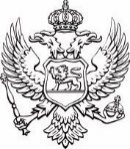 Ministarstvo javne uprave,                 digitalnog društva i medijaPrijavni obrazac za ponovno polaganje ispita za provjeru stručne osposobljenosti za vršenje poslova komunalne policijeISPIT  ZA  PROVJERU STRUČNE OSPOSOBLJENOSTI ZA VRŠENJE  POSLOVA KOMUNALNOG POLICAJCA NIJESAM POLOŽIO/LA– NIJESAM PRISTUPIO/LA PRED KOMISIJOM DANA__________________________________ (NAVESTI DATUM POLAGANJA)PODNOSILAC PRIJAVE___________________________                                                                                  adresa _______________________                                                                                                    (mjesto prebivališta)   U Podgorici,_________                                 kontakt telefon_______________________                                                                     Lično ime, ime jednog roditelja i prezime kandidataDatum i mjesto rođenja kandidataNivo kvalifikacije obrazovanja   III     IV    V    VI    VII